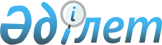 О внесении изменений и дополнения в решение районного маслихата (XXV сессия V созыв) от 27 декабря 2013 года № 7/25 "О бюджете Лебяжинского района на 2014 - 2016 годы"Решение маслихата Лебяжинского района Павлодарской области от 30 июля 2014 года № 3/34. Зарегистрировано Департаментом юстиции Павлодарской области 18 августа 2014 года № 3936      Примечание РЦПИ.

      В тексте документа сохранена пунктуация и орфография оригинала.

      В соответствии с пунктом 4 статьи 106 и пунктом 5 статьи 109 Бюджетного кодекса Республики Казахстан от 04 декабря 2008 года, подпунктом 1) пункта 1 статьи 6 Закона Республики Казахстан "О местном государственном управлении и самоуправлении в Республике Казахстан" от 23 января 2001 года, Лебяжинский районный маслихат РЕШИЛ:



      1. Внести в решение районного маслихата (XXV сессия V созыв) от 27 декабря 2013 года № 7/25 "О бюджете Лебяжинского района на 2014 - 2016 годы" (зарегистрированное в Реестре государственной регистрации нормативных правовых актов за № 3654, опубликованное 18 января 2014 года в газете "Аққу үні" - "Вести Акку" № 2) следующие изменения и дополнение: 



      в пункте 1:

      в подпункте 1): 

      цифры "2149843" заменить цифрами "2156993";

      цифры "1875" заменить цифрами "5134", в том числе: дополнить абзацем следующего содержания:

      "поступление от продаж основного капитала – 454 тысяч тенге;"; 

      цифры "1857341" заменить цифрами "1860778";

      в подпункте 2) цифры "2180288" заменить цифрами "2187438";



      приложение 1 к указанному решению изложить в новой редакции, согласно приложению к настоящему решению.



      2. Контроль за выполнением настоящего решения возложить на постоянную комиссию районного маслихата по экономике и бюджетной политике, законности и защите прав человека.



      3. Настоящее решение вводится в действие с 1 января 2014 года.      Председатель сессии,

      секретарь районного

      маслихата                                  К. Альтаев

Приложение          

к решению районного маслихата

(XXXIV сессия V созыв)  

от 30 июля 2014 года № 3/34Приложение № 1      

к решению районного маслихата

(XXV сессия V созыв)    

от 27 декабря 2013 года № 7/25 Районный бюджет на 2014 год
					© 2012. РГП на ПХВ «Институт законодательства и правовой информации Республики Казахстан» Министерства юстиции Республики Казахстан
				КатегорияКатегорияКатегорияКатегорияКатегорияСумма тысяч тенгеклассклассклассклассСумма тысяч тенгеподклассподклассподклассСумма тысяч тенгеНаименованиеНаименованиеСумма тысяч тенге123І. ДоходыІ. Доходы21569931Налоговые поступленияНалоговые поступления29062701Подоходный налогПодоходный налог1244322Индивидуальный подоходный налогИндивидуальный подоходный налог12443203Социальный налогСоциальный налог1038171Социальный налогСоциальный налог10381704Налоги на собственностьНалоги на собственность574561Налоги на имуществаНалоги на имущества381733Земельный налогЗемельный налог17624Налог на транспортные средстваНалог на транспортные средства164975Единый земельный налогЕдиный земельный налог102405Внутренние налоги на товары, работы и услугиВнутренние налоги на товары, работы и услуги37322АкцизыАкцизы9603Поступления за использование природных и других ресурсовПоступления за использование природных и других ресурсов10444Сборы за ведение предпринимательской и профессиональной деятельностиСборы за ведение предпринимательской и профессиональной деятельности172808Обязательные платежи, взимаемые за совершение юридически значимых действий и (или) выдачу документов уполномоченными на то государственными органами или должностными лицамиОбязательные платежи, взимаемые за совершение юридически значимых действий и (или) выдачу документов уполномоченными на то государственными органами или должностными лицами11901Государственная пошлинаГосударственная пошлина11902Неналоговые поступленияНеналоговые поступления513401Доходы от государственной собственностиДоходы от государственной собственности1375Доходы от аренды имущества, находящегося в государственной собственностиДоходы от аренды имущества, находящегося в государственной собственности1277Вознаграждения по кредитам, выданным из государственного бюджетаВознаграждения по кредитам, выданным из государственного бюджета1006Прочие неналоговые поступленияПрочие неналоговые поступления49971Прочие неналоговые поступленияПрочие неналоговые поступления49973Поступление от продаж основного капиталаПоступление от продаж основного капитала45403Продажа земли не материальных активовПродажа земли не материальных активов4541Продажа землиПродажа земли372Продажа не материальных активовПродажа не материальных активов4174Поступления трансфертовПоступления трансфертов186077802Трансферты из вышестоящих органов государственного управленияТрансферты из вышестоящих органов государственного управления18607782Трансферты из областного бюджетаТрансферты из областного бюджета1860778Функциональная группаФункциональная группаФункциональная группаФункциональная группаФункциональная группаСумма тысяч тенгеФункциональная подфункцияФункциональная подфункцияФункциональная подфункцияФункциональная подфункцияСумма тысяч тенгеАдминистратор бюджетной программыАдминистратор бюджетной программыАдминистратор бюджетной программыСумма тысяч тенгеПрограммаПрограммаСумма тысяч тенгеНаименованиеСумма тысяч тенге1234II. Затраты218743801Государственные услуги общего характера2561741Представительные, исполнительные и другие органы, выполняющие общие функции государственного управления228936112Аппарат маслихата района (города областного значения)14120001Услуги по обеспечению деятельности маслихата района (города областного значения)14120122Аппарат акима района (города областного значения)63466001Услуги по обеспечению деятельности акима района (города областного значения)63166003Капитальные расходы государственного органа300123Аппарат акима района в городе, города районного значения, поселка, села, сельского округа151350001Услуги по обеспечению деятельности акима района в городе, города районного значения, поселка, села, сельского округа141746022Капитальные расходы государственного органа96042Финансовая деятельность10485452Отдел финансов района (города областного значения)10485001Услуги по реализации государственной политики в области исполнения бюджета района (города областного значения) и управления коммунальной собственностью района (города областного значения)9286003Проведение оценки имущества в целях налогообложения490011Учет, хранение, оценка и реализация имущества, поступившего в коммунальную собственность409018Капитальные расходы государственного органа3005Планирование и статистическая деятельность16753453Отдел экономики и бюджетного планирования района (города областного значения)16753001Услуги по реализации государственной политики в области формирования и развития экономической политики, системы государственного планирования и управления района (города областного значения)13997004Капитальные расходы государственного органа275602Оборона77881Военные нужды6351122Аппарат акима района (города областного значения)6351005Мероприятия в рамках исполнения всеобщей воинской обязанности63512Организация работы по чрезвычайным ситуациям1437122Аппарат акима района (города областного значения)1437007Мероприятия по профилактике и тушению степных пожаров районного (городского) масштаба, а также пожаров в населенных пунктах, в которых не созданы органы государственной противопожарной службы143703Общественный порядок, безопасность, правовая, судебная, уголовно-исполнительная деятельность4009Прочие услуги в области общественного порядка и безопасности400458Отдел жилищно-коммунального хозяйства, пассажирского транспорта и автомобильных дорог района (города областного значения)400021Обеспечение безопасности дорожного движения в населенных пунктах40004Образование13327121Дошкольное воспитание и обучение167201123Аппарат акима района в городе, города районного значения, поселка, села, сельского округа148619004Обеспечение деятельности организаций дошкольного воспитания и обучения97475041Реализация государственного образовательного заказа в дошкольных организациях образования51144464Отдел образования района (города областного значения)18582040Реализация государственного образовательного заказа в дошкольных организациях образования185822Начальное, основное среднее и общее среднее образование1096564123Аппарат акима района в городе, города районного значения, поселка, села, сельского округа3866005Организация бесплатного подвоза учащихся до школы и обратно в сельской местности3866464Отдел образования района (города областного значения)1092698003Общеобразовательное обучение1079710006Дополнительное образование для детей129889Прочие услуги в области образования68947464Отдел образования района (города областного значения)66447001Услуги по реализации государственной политики на местном уровне в области образования10614005Приобретение и доставка учебников, учебно-методических комплексов для государственных учреждений образования района (города областного значения)14029007Проведение школьных олимпиад, внешкольных мероприятий и конкурсов районного (городского) масштаба924012Капитальные расходы государственного органа5839015Ежемесячная выплата денежных средств опекунам (попечителям) на содержание ребенка-сироты (детей-сирот), и ребенка (детей), оставшегося без попечения родителей6241067Капитальные расходы подведомственных государственных учреждений и организаций28800472Отдел строительства, архитектуры и градостроительства района (города областного значения)2500037Строительство и реконструкция объектов образования250006Социальная помощь и социальное обеспечение973082Социальная помощь77228123Аппарат акима района в городе, города районного значения, поселка, села, сельского округа10207003Оказание социальной помощи нуждающимся гражданам на дому10207451Отдел занятости и социальных программ района (города областного значения)67021002Программа занятости14236005Государственная адресная социальная помощь222007Социальная помощь отдельным категориям нуждающихся граждан по решениям местных представительных органов44995010Материальное обеспечение детей-инвалидов воспитывающихся и обучающихся на дому745016Государственные пособия на детей до 18 лет2707017Обеспечение нуждающихся инвалидов обязательными гигиеническими средствами и предоставление услуг специалистами жестового языка, индивидуальными помощниками в соответствии с индивидуальной программой реабилитации инвалида41169Прочие услуги в области социальной помощи и социального обеспечения20080451Отдел занятости и социальных программ района (города областного значения)20080001Услуги по реализации государственной политики на местном уровне в области обеспечения занятости и реализации социальных программ для населения18350011Оплата услуг по зачислению, выплате и доставке пособий и других социальных выплат1610021Капитальные расходы государственного органа12007Жилищно–коммунальное хозяйство999331Жилищное хозяйство26908123Аппарат акима района в городе, города районного значения, поселка, села, сельского округа1100027Ремонт и благоустройство объектов в рамках развития городов и сельских населенных пунктов по Дорожной карте занятости 20201100457Отдел культуры, развития языков, физической культуры и спорта района (города областного значения)6351024Ремонт объектов в рамках развития городов и сельских населенных пунктов по Дорожной карте занятости 20206351458Отдел жилищно-коммунального хозяйства, пассажирского транспорта и автомобильных дорог района (города областного значения)16827003Организация сохранения государственного жилищного фонда2360004Обеспечение жильем отдельных категорий граждан7700041Ремонт и благоустройство объектов в рамках развития городов и сельских населенных пунктов по Дорожной карте занятости 20206767464Отдел образования района (города областного значения)2630026Ремонт объектов в рамках развития городов и сельских населенных пунктов по Дорожной карте занятости 202026302Коммунальное хозяйство41540123Аппарат акима района в городе, города районного значения, поселка, села, сельского округа5870014Организация водоснабжения населенных пунктов5870458Отдел жилищно-коммунального хозяйства, пассажирского транспорта и автомобильных дорог района (города областного значения)8370012Функционирование системы водоснабжения и водоотведения7974026Организация эксплуатации тепловых сетей, находящихся в коммунальной собственности районов (городов областного значения)396472Отдел строительства, архитектуры и градостроительства района (города областного значения)27300058Развитие системы водоснабжения и водоотведения в сельских населенных пунктах273003Благоустройство населенных пунктов31485123Аппарат акима района в городе, города районного значения, поселка, села, сельского округа31485008Освещение улиц населенных пунктов11928009Обеспечение санитарии населенных пунктов7739010Содержание мест захоронений и погребение безродных818011Благоустройство и озеленение населенных пунктов1100008Культура, спорт, туризм и информационное пространство1789521Деятельность в области культуры102131123Аппарат акима района в городе, города районного значения, поселка, села, сельского округа602006Поддержка культурно–досуговой работы на местном уровне602457Отдел культуры, развития языков, физической культуры и спорта района (города областного значения)94529003Поддержка культурно-досуговой работы94529472Отдел строительства, архитектуры и градостроительства района (города областного значения)7000011Развитие объектов культуры70002Спорт7000457Отдел культуры, развития языков, физической культуры и спорта района (города областного значения)7000009Проведение спортивных соревнований на районном (города областного значения) уровне6000010Подготовка и участие членов сборных команд района (города областного значения) по различным видам спорта на областных спортивных соревнованиях10003Информационное пространство46131456Отдел внутренней политики района (города областного значения)13419002Услуги по проведению государственной информационной политики через газеты и журналы11529005Услуги по проведению государственной информационной политики через телерадиовещание1890457Отдел культуры, развития языков, физической культуры и спорта района (города областного значения)32712006Функционирование районных (городских) библиотек30852007Развитие государственного языка и других языков народа Казахстана18609Прочие услуги по организации культуры, спорта, туризма и информационного пространства23690456Отдел внутренней политики района (города областного значения)12248001Услуги по реализации государственной политики на местном уровне в области информации, укрепления государственности и формирования социального оптимизма граждан8348003Реализация мероприятий в сфере молодежной политики3900457Отдел культуры, развития языков, физической культуры и спорта района (города областного значения)11442001Услуги по реализации государственной политики на местном уровне в области культуры, развития языков, физической культуры и спорта9078032Капитальные расходы подведомственных государственных учреждений и организаций236410Сельское, водное, лесное, рыбное хозяйство, особо охраняемые природные территории, охрана окружающей среды и животного мира, земельные отношения885771Сельское хозяйство37087453Отдел экономики и бюджетного планирования района (города областного значения)10182099Реализация мер по оказанию социальной поддержки специалистов10182472Отдел строительства, архитектуры и градостроительства района (города областного значения)9138010Развитие объектов сельского хозяйства9138473Отдел ветеринарии района (города областного значения)17767001Услуги по реализации государственной политики на местном уровне в сфере ветеринарии9340006Организация санитарного убоя больных животных7077007Организация отлова и уничтожения бродячих собак и кошек13506Земельные отношения13550463Отдел земельных отношений района (города областного значения)13550001Услуги по реализации государственной политики в области регулирования земельных отношений на территории района (города областного значения)7705004Организация работ по зонированию земель58459Прочие услуги в области сельского, водного, лесного, рыбного хозяйства, охраны окружающей среды и земельных отношений37940473Отдел ветеринарии района (города областного значения)37940011Проведение противоэпизоотических мероприятий3794011Промышленность, архитектурная, градостроительная и строительная деятельность206172Архитектурная, градостроительная и строительная деятельность20617472Отдел строительства, архитектуры и градостроительства района (города областного значения)20617001Услуги по реализации государственной политики в области строительства, архитектуры и градостроительства на местном уровне13023013Разработка схем градостроительного развития территории района, генеральных планов городов районного (областного) значения, поселков и иных сельских населенных пунктов7040015Капитальные расходы государственного органа55412Транспорт и коммуникации598991Автомобильный транспорт57788123Аппарат акима района в городе, города районного значения, поселка, села, сельского округа9482013Обеспечение функционирования автомобильных дорог в городах районного значения, поселках, селах, сельских округах9082045Капитальный и средний ремонт автомобильных дорог улиц населенных пунктов400458Отдел жилищно-коммунального хозяйства, пассажирского транспорта и автомобильных дорог района (города областного значения)48306023Обеспечение функционирования автомобильных дорог27620045Капитальный и средний ремонт автомобильных дорог районного значения и улиц населенных пунктов206869Прочие услуги в сфере транспорта и коммуникаций2111458Отдел жилищно-коммунального хозяйства, пассажирского транспорта и автомобильных дорог района (города областного значения)2111024Организация внутрипоселковых (внутригородских), пригородных и внутрирайонных общественных пассажирских перевозок211113Прочие430593Поддержка предпринимательской деятельности и защита конкуренции824454Отдел предпринимательства и сельского хозяйства района (города областного значения)824006Поддержка предпринимательской деятельности8249Прочие42235123Аппарат акима района в городе, города районного значения, поселка, села, сельского округа12562040Реализация мер по содействию экономическому развитию регионов в рамках Программы "Развитие регионов"12562452Отдел финансов района (города областного значения)4850012Резерв местного исполнительного органа района (города областного значения)4850454Отдел предпринимательства и сельского хозяйства района (города областного значения)11963001Услуги по реализации государственной политики на местном уровне в области развития предпринимательства и сельского хозяйства11963458Отдел жилищно-коммунального хозяйства, пассажирского транспорта и автомобильных дорог района (города областного значения)12860001Услуги по реализации государственной политики на местном уровне в области жилищно-коммунального хозяйства, пассажирского транспорта и автомобильных дорог12060067Капитальные расходы подведомственных государственных учреждений и организаций80014Обслуживание долга101Обслуживание долга10452Отдел финансов района (города областного значения)10013Обслуживание долга местных исполнительных органов по выплате вознаграждений и иных платежей по займам из областного бюджета1015Трансферты20091Трансферты2009452Отдел финансов района (города областного значения)2009006Возврат неиспользованных (недоиспользованных) целевых трансфертов2009III. Чистое бюджетное кредитование38032Бюджетные кредиты4444810Сельское, водное, лесное, рыбное хозяйство, особо охраняемые природные территории, охрана окружающей среды и животного мира, земельные отношения4444801Сельское хозяйство44448453Отдел экономики и бюджетного планирования района (города областного значения)44448006Бюджетные кредиты для реализации мер социальной поддержки специалистов444485Погашение бюджетных кредитов641601Погашение бюджетных кредитов64161Погашение бюджетных кредитов, выданных из государственного бюджета6416IV. Сальдо по операциям с финансовыми активами0V. Дефицит (профицит) бюджета-68477VI. Финансирование дефицита (использование профицита) бюджета68477